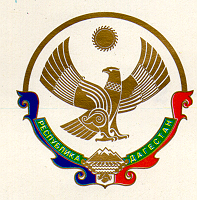 МУНИЦИПАЛЬНОЕ КАЗЕННОЕ ОБЩЕОБРАЗОВАТЕЛЬНОЕ УЧРЕЖДЕНИЕ«ЯМАНСУЙСКАЯ СРЕДНЯЯ ОБЩЕОБРАЗОВАТЕЛЬНАЯ ШКОЛА»с. ЯМАНСУ  НОВОЛАКСКОГО РАЙОНАРЕСПУБЛИКИ ДАГЕСТАН368169                                                     с. Ямансу                                         тел.8928 250 44 41                                                                                            ПРИКАЗОт  11 июня .                                                                                          №  25        О признании результатов  промежуточной аттестации за курс основного общего образования в 2019/20 учебном году результатами государственной итоговой аттестации по образовательной программе ООО и выдаче на основании  этих результатов аттестатов обучающимся  9-го класса     В соответствии со статьей 60 Федерального закона от 29.12.2012 № 273-ФЗ «Об образовании в Российской Федерации», приказом Минобрнауки от 14.02.2014 № 115 «Об утверждении Порядка заполнения, учета и выдачи аттестатов об основном общем и среднем общем образовании, письмом Минпросвещения от 19.02.2020 № ВБ-334/04 «О заполнении аттестата об основном общем образовании в 2019–2020 учебном году», Постановление Правительства РФ от 10 июня . N 842 "Об особенностях проведения государственной итоговой аттестации по образовательным программам основного общего и среднего общего образования и вступительных испытаний при приеме на обучение по программам бакалавриата и программам специалитета в 2020 году", Приказа Министерства Просвещения РФ от 11 июня 2020 №293/650 «Об особенностях проведения государственной итоговой аттестации по образовательным программам основного общего образования в 2020 году», Положения о формах, периодичности и порядке текущего контроля успеваемости и промежуточной аттестации обучающихся МКОУ «Ямансуйская СОШ», утвержденное  Пр.№ 245  от 30.08.2019                                                           ПРИКАЗЫВАЮ:1. Председателю комиссии Дибировой Н.А., заместителю директора по УВР, классному руководителю 9 – го класса Кадыровой Т.Х. составить и утвердить перечень предметов для составления ведомости итоговых отметок за курс основного общего образования,  руководствуясь учебным планом школы на 2019-2020 учебный год.  Итоговые отметки выставляются по образцу, например: 5 (отлично), 4 (хорошо), 3 (удовл.). Наименование учебного предмета писать с прописной (заглавной) буквы.2. Утвердить форму ведомости итоговых отметок за курс основного общего образования согласно Книге выдачи аттестатов об основном общем образовании3. Кадыровой Т.х.  классному руководителю 9 класса завершить выставление   отметок за курс основного общего образования в срок до 11.06. 2020.4. Сведения о выданных аттестатах об основном общем образовании внести в систему ФИС ФРДО в срок до 15.06.20205. Контроль исполнения приказа возложить на  заместителя директора по УВР  Дибирову Н.А.Директор МКОУ «Ямансуйская СОШ»:                        М.Э.РашаеваОГРН 1020500909990                      ИНН/КПП 0524005172/052401001